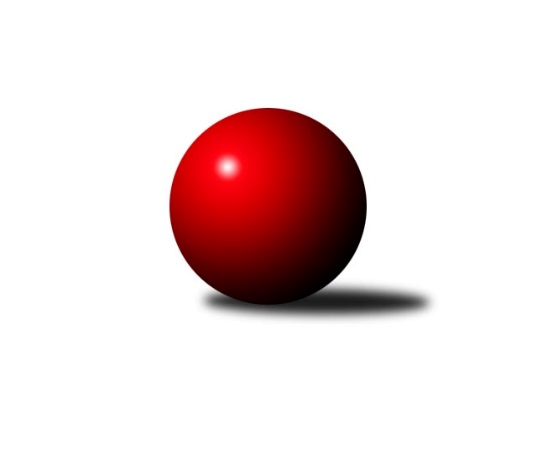 Č.2Ročník 2013/2014	21.9.2013Nejlepšího výkonu v tomto kole: 2585 dosáhlo družstvo: KK Jiskra Rýmařov ˝B˝Krajský přebor OL 2013/2014Výsledky 2. kolaSouhrnný přehled výsledků:KK PEPINO Bruntál 	- KK Zábřeh  ˝C˝	8:8	2285:2240		20.9.TJ Tatran Litovel	- SKK Jeseník ˝B˝	10:6	2356:2320		21.9.TJ Kovohutě Břidličná ˝A˝	- KK Šumperk ˝B˝	10:6	2420:2365		21.9.KK Jiskra Rýmařov ˝B˝	- TJ Horní Benešov ˝C˝	10:6	2585:2517		21.9.KKŽ Šternberk ˝A˝	- Spartak Přerov ˝C˝	4:12	2407:2436		21.9.TJ Kovohutě Břidličná ˝B˝	- TJ Sokol Mohelnice	8:8	2394:2410		21.9.Tabulka družstev:	1.	Spartak Přerov ˝C˝	2	2	0	0	24 : 8 	 	 2487	4	2.	TJ Kovohutě Břidličná ˝A˝	2	2	0	0	22 : 10 	 	 2411	4	3.	KK Zábřeh  ˝C˝	2	1	1	0	20 : 12 	 	 2314	3	4.	TJ Horní Benešov ˝C˝	2	1	0	1	20 : 12 	 	 2562	2	5.	KK Šumperk ˝B˝	2	1	0	1	20 : 12 	 	 2449	2	6.	KK Jiskra Rýmařov ˝B˝	1	1	0	0	10 : 6 	 	 2585	2	7.	SKK Jeseník ˝B˝	2	1	0	1	16 : 16 	 	 2412	2	8.	TJ Tatran Litovel	2	1	0	1	12 : 20 	 	 2386	2	9.	TJ Sokol Mohelnice	2	0	1	1	14 : 18 	 	 2431	1	10.	TJ Kovohutě Břidličná ˝B˝	2	0	1	1	12 : 20 	 	 2388	1	11.	KK PEPINO Bruntál	2	0	1	1	10 : 22 	 	 2347	1	12.	TJ  Krnov ˝B˝	1	0	0	1	4 : 12 	 	 2413	0	13.	KKŽ Šternberk ˝A˝	2	0	0	2	8 : 24 	 	 2364	0Podrobné výsledky kola:	 KK PEPINO Bruntál 	2285	8:8	2240	KK Zábřeh  ˝C˝	Richard Janalík	 	 196 	 200 		396 	 0:2 	 410 	 	197 	 213		Jiří Karafiát	František Ocelák	 	 180 	 158 		338 	 0:2 	 347 	 	169 	 178		František Langer	Pavel Dvořák	 	 200 	 171 		371 	 0:2 	 388 	 	207 	 181		Jan Körner	Lukáš Janalík	 	 197 	 202 		399 	 2:0 	 365 	 	188 	 177		Václav Čamek	Tomáš Janalík	 	 194 	 208 		402 	 2:0 	 349 	 	178 	 171		Miroslav Bodanský	Josef Novotný	 	 205 	 174 		379 	 0:2 	 381 	 	197 	 184		Jiří Srovnalrozhodčí: Nejlepší výkon utkání: 410 - Jiří Karafiát	 TJ Tatran Litovel	2356	10:6	2320	SKK Jeseník ˝B˝	Stanislav Brosinger	 	 220 	 213 		433 	 2:0 	 382 	 	187 	 195		Miroslav Setinský	Miroslav Sigmund	 	 202 	 188 		390 	 0:2 	 408 	 	184 	 224		Eva Křapková	Jaroslav Vidim	 	 206 	 193 		399 	 0:2 	 410 	 	197 	 213		Karel Kučera	Ludvík Vymazal	 	 194 	 198 		392 	 2:0 	 364 	 	174 	 190		Jana Fousková	Tomáš Truxa *1	 	 172 	 196 		368 	 2:0 	 344 	 	183 	 161		Alena Vrbová	Jaroslav Ďulík	 	 181 	 193 		374 	 0:2 	 412 	 	195 	 217		Jaromíra Smejkalovározhodčí: střídání: *1 od 51. hodu Martin HamplNejlepší výkon utkání: 433 - Stanislav Brosinger	 TJ Kovohutě Břidličná ˝A˝	2420	10:6	2365	KK Šumperk ˝B˝	Leoš Řepka	 	 224 	 167 		391 	 2:0 	 355 	 	172 	 183		Miroslav Mrkos	Ivo Mrhal st.	 	 202 	 216 		418 	 2:0 	 394 	 	196 	 198		Michal Strachota	Ota Pidima	 	 198 	 166 		364 	 0:2 	 392 	 	203 	 189		Miroslav Adámek	Jan Doseděl	 	 210 	 211 		421 	 0:2 	 436 	 	217 	 219		Petr Matějka	Tomáš Fiury	 	 207 	 196 		403 	 0:2 	 414 	 	205 	 209		Gustav Vojtek	Jiří Procházka	 	 223 	 200 		423 	 2:0 	 374 	 	178 	 196		Milan Vymazalrozhodčí: Nejlepší výkon utkání: 436 - Petr Matějka	 KK Jiskra Rýmařov ˝B˝	2585	10:6	2517	TJ Horní Benešov ˝C˝	Marek Hampl	 	 219 	 234 		453 	 2:0 	 425 	 	194 	 231		Jaromír Hendrych st.	Jiří Polášek	 	 168 	 210 		378 	 0:2 	 404 	 	220 	 184		Michal Vavrák	Michal Ihnát	 	 225 	 203 		428 	 0:2 	 433 	 	214 	 219		Jaromír Hendrych ml.	Petr Chlachula	 	 247 	 217 		464 	 2:0 	 431 	 	199 	 232		David Láčík	Martin Mikeska	 	 215 	 233 		448 	 2:0 	 403 	 	207 	 196		Michal Rašťák	Josef Mikeska	 	 186 	 228 		414 	 0:2 	 421 	 	218 	 203		Luděk Zemanrozhodčí: Nejlepší výkon utkání: 464 - Petr Chlachula	 KKŽ Šternberk ˝A˝	2407	4:12	2436	Spartak Přerov ˝C˝	Petr Pick	 	 205 	 228 		433 	 2:0 	 415 	 	225 	 190		Rostislav Petřík	Pavel Ďuriš st.	 	 197 	 204 		401 	 2:0 	 391 	 	205 	 186		Václav Pumprla	Pavel Smejkal	 	 186 	 186 		372 	 0:2 	 393 	 	203 	 190		Libor Daňa	Zdeněk Vojáček	 	 190 	 210 		400 	 0:2 	 421 	 	217 	 204		Michal Symerský	Václav Gřešek	 	 190 	 222 		412 	 0:2 	 423 	 	192 	 231		Jan Lenhart	Emil Pick	 	 186 	 203 		389 	 0:2 	 393 	 	223 	 170		Jiří Kohoutekrozhodčí: Nejlepší výkon utkání: 433 - Petr Pick	 TJ Kovohutě Břidličná ˝B˝	2394	8:8	2410	TJ Sokol Mohelnice	Zdeněk Fiury st.	 	 207 	 218 		425 	 2:0 	 418 	 	221 	 197		Ludovít Kumi	Zdeněk Fiury ml.	 	 203 	 215 		418 	 2:0 	 406 	 	200 	 206		Rostislav Krejčí	Petr Otáhal	 	 186 	 179 		365 	 0:2 	 413 	 	199 	 214		Dagmar Jílková	Zdeněk Chmela st.	 	 200 	 190 		390 	 2:0 	 374 	 	170 	 204		Jaroslav Jílek	Miloslav Krchov	 	 216 	 181 		397 	 0:2 	 401 	 	194 	 207		Zdeněk Šebesta	Zdeněk Chmela ml.	 	 196 	 203 		399 	 2:0 	 398 	 	189 	 209		Zdeněk Sobotarozhodčí: Nejlepší výkon utkání: 425 - Zdeněk Fiury st.Pořadí jednotlivců:	jméno hráče	družstvo	celkem	plné	dorážka	chyby	poměr kuž.	Maximum	1.	Marek Hampl 	KK Jiskra Rýmařov ˝B˝	451.50	303.0	148.5	5.0	2/2	(453)	2.	Petr Chlachula 	KK Jiskra Rýmařov ˝B˝	451.00	304.0	147.0	4.5	2/2	(464)	3.	Jaromír Hendrych ml. 	TJ Horní Benešov ˝C˝	441.00	306.5	134.5	6.0	2/2	(449)	4.	Gustav Vojtek 	KK Šumperk ˝B˝	439.50	285.5	154.0	4.5	2/2	(465)	5.	Vítězslav Kadlec 	TJ  Krnov ˝B˝	437.00	309.0	128.0	8.5	2/2	(489)	6.	Luděk Zeman 	TJ Horní Benešov ˝C˝	434.50	293.5	141.0	10.5	2/2	(448)	7.	Jaromír Hendrych st. 	TJ Horní Benešov ˝C˝	432.50	297.0	135.5	6.5	2/2	(440)	8.	Petr Matějka 	KK Šumperk ˝B˝	432.00	296.0	136.0	3.0	2/2	(436)	9.	Michal Vavrák 	TJ Horní Benešov ˝C˝	432.00	296.0	136.0	7.5	2/2	(460)	10.	Petr Pick 	KKŽ Šternberk ˝A˝	430.50	299.0	131.5	7.0	2/2	(433)	11.	Martin Mikeska 	KK Jiskra Rýmařov ˝B˝	429.50	306.0	123.5	6.0	2/2	(448)	12.	Leopold Jašek 	-- volný los --	427.50	296.5	131.0	7.5	2/2	(446)	13.	Jiří Kohoutek 	Spartak Přerov ˝C˝	426.50	289.5	137.0	7.5	2/2	(460)	14.	Josef Mikeska 	KK Jiskra Rýmařov ˝B˝	425.50	293.5	132.0	4.5	2/2	(437)	15.	Rostislav Petřík 	Spartak Přerov ˝C˝	425.00	289.5	135.5	3.5	2/2	(435)	16.	Zdeněk Fiury  st.	TJ Kovohutě Břidličná ˝B˝	425.00	291.0	134.0	4.0	1/1	(425)	17.	Karel Kučera 	SKK Jeseník ˝B˝	424.50	299.0	125.5	5.5	2/2	(439)	18.	Ludvík Vymazal 	TJ Tatran Litovel	424.00	295.0	129.0	5.5	2/2	(456)	19.	Jaromíra Smejkalová 	SKK Jeseník ˝B˝	421.50	277.0	144.5	2.0	2/2	(431)	20.	David Láčík 	TJ Horní Benešov ˝C˝	420.50	304.5	116.0	6.0	2/2	(431)	21.	Zdeněk Fiury  ml.	TJ Kovohutě Břidličná ˝B˝	419.50	292.5	127.0	6.5	1/1	(421)	22.	Radek Malíšek 	-- volný los --	419.00	288.5	130.5	4.5	2/2	(430)	23.	Jan Tögel 	-- volný los --	419.00	294.5	124.5	7.5	2/2	(431)	24.	Lukáš Janalík 	KK PEPINO Bruntál 	418.00	296.0	122.0	6.0	2/2	(437)	25.	Jiří Procházka 	TJ Kovohutě Břidličná ˝A˝	416.50	293.5	123.0	5.0	1/1	(423)	26.	Eva Křapková 	SKK Jeseník ˝B˝	415.50	282.0	133.5	7.0	2/2	(423)	27.	Jiří Večeřa 	TJ Kovohutě Břidličná ˝A˝	414.00	283.0	131.0	5.0	1/1	(414)	28.	Michal Symerský 	Spartak Přerov ˝C˝	411.50	286.0	125.5	7.0	2/2	(421)	29.	Vladimír Štrbík 	TJ Kovohutě Břidličná ˝B˝	410.00	278.0	132.0	10.0	1/1	(410)	30.	Josef Veselý 	TJ Kovohutě Břidličná ˝B˝	408.00	294.0	114.0	6.0	1/1	(408)	31.	Rostislav Krejčí 	TJ Sokol Mohelnice	407.50	282.0	125.5	4.5	2/2	(409)	32.	Tomáš Janalík 	KK PEPINO Bruntál 	407.00	278.5	128.5	4.0	2/2	(412)	33.	Zdeněk Šebesta 	TJ Sokol Mohelnice	407.00	280.0	127.0	5.5	2/2	(413)	34.	Zdeněk Vojáček 	KKŽ Šternberk ˝A˝	406.50	288.0	118.5	9.5	2/2	(413)	35.	Ivo Mrhal  st.	TJ Kovohutě Břidličná ˝A˝	406.00	286.0	120.0	1.5	1/1	(418)	36.	Jaroslav Vidim 	TJ Tatran Litovel	405.50	289.5	116.0	8.0	2/2	(412)	37.	Dagmar Jílková 	TJ Sokol Mohelnice	405.00	278.0	127.0	5.5	2/2	(413)	38.	Stanislav Brosinger 	TJ Tatran Litovel	404.50	280.5	124.0	6.5	2/2	(433)	39.	Jiří Polášek 	KK Jiskra Rýmařov ˝B˝	404.00	282.0	122.0	7.0	2/2	(430)	40.	Jan Körner 	KK Zábřeh  ˝C˝	403.00	282.0	121.0	7.5	2/2	(418)	41.	Milan Vymazal 	KK Šumperk ˝B˝	402.50	289.5	113.0	9.5	2/2	(431)	42.	Václav Pumprla 	Spartak Přerov ˝C˝	402.00	273.5	128.5	4.5	2/2	(413)	43.	Jiří Kropáč 	-- volný los --	401.50	285.0	116.5	10.0	2/2	(414)	44.	Michal Rašťák 	TJ Horní Benešov ˝C˝	401.50	296.5	105.0	11.0	2/2	(403)	45.	Leoš Řepka 	TJ Kovohutě Břidličná ˝A˝	401.00	276.5	124.5	5.0	1/1	(411)	46.	Tomáš Fiury 	TJ Kovohutě Břidličná ˝A˝	399.00	274.5	124.5	4.0	1/1	(403)	47.	Jan Doseděl 	TJ Kovohutě Břidličná ˝A˝	399.00	277.5	121.5	5.5	1/1	(421)	48.	Jiří Jedlička 	TJ  Krnov ˝B˝	399.00	285.5	113.5	11.5	2/2	(413)	49.	Vladimír Vavrečka 	TJ  Krnov ˝B˝	397.50	281.0	116.5	9.0	2/2	(404)	50.	Miloslav Krchov 	TJ Kovohutě Břidličná ˝B˝	397.00	277.0	120.0	10.0	1/1	(397)	51.	Jaroslav Jílek 	TJ Sokol Mohelnice	397.00	278.5	118.5	8.5	2/2	(420)	52.	František Vícha 	TJ  Krnov ˝B˝	396.00	283.0	113.0	11.5	2/2	(434)	53.	Miroslav Sigmund 	TJ Tatran Litovel	395.00	276.5	118.5	7.5	2/2	(400)	54.	Richard Janalík 	KK PEPINO Bruntál 	393.00	265.0	128.0	8.5	2/2	(396)	55.	Jiří Srovnal 	KK Zábřeh  ˝C˝	392.00	265.0	127.0	8.5	2/2	(403)	56.	Pavel Ďuriš st. 	KKŽ Šternberk ˝A˝	392.00	265.5	126.5	6.0	2/2	(401)	57.	Michal Strachota 	KK Šumperk ˝B˝	391.00	278.5	112.5	9.5	2/2	(394)	58.	Miroslav Setinský 	SKK Jeseník ˝B˝	390.00	279.0	111.0	9.5	2/2	(398)	59.	Zdeněk Chmela  ml.	TJ Kovohutě Břidličná ˝B˝	389.00	277.0	112.0	9.0	1/1	(399)	60.	Zdeněk Chmela  st.	TJ Kovohutě Břidličná ˝B˝	386.50	275.5	111.0	6.0	1/1	(390)	61.	František Langer 	KK Zábřeh  ˝C˝	385.50	271.5	114.0	9.5	2/2	(424)	62.	Jana Fousková 	SKK Jeseník ˝B˝	384.50	273.5	111.0	6.0	2/2	(405)	63.	Václav Gřešek 	KKŽ Šternberk ˝A˝	383.50	268.5	115.0	10.0	2/2	(412)	64.	Václav Čamek 	KK Zábřeh  ˝C˝	382.50	269.0	113.5	9.5	2/2	(400)	65.	Pavel Dvořák 	KK PEPINO Bruntál 	377.00	271.5	105.5	10.5	2/2	(383)	66.	František Ocelák 	KK PEPINO Bruntál 	375.50	271.5	104.0	11.5	2/2	(413)	67.	Miroslav Mrkos 	KK Šumperk ˝B˝	374.00	274.5	99.5	11.5	2/2	(393)	68.	Petr Otáhal 	TJ Kovohutě Břidličná ˝B˝	372.50	267.5	105.0	11.5	1/1	(380)	69.	Miroslav Bodanský 	KK Zábřeh  ˝C˝	370.00	277.0	93.0	14.0	2/2	(391)	70.	Ota Pidima 	TJ Kovohutě Břidličná ˝A˝	364.00	250.0	114.0	5.0	1/1	(364)	71.	Pavel Smejkal 	KKŽ Šternberk ˝A˝	359.50	263.0	96.5	8.5	2/2	(372)	72.	Jaroslav Ďulík 	TJ Tatran Litovel	354.00	265.5	88.5	13.0	2/2	(374)		Jaromír Janošec 	TJ Tatran Litovel	438.00	285.0	153.0	4.0	1/2	(438)		Tomáš Potácel 	TJ Sokol Mohelnice	436.00	295.0	141.0	6.0	1/2	(436)		Josef Suchan 	KK Šumperk ˝B˝	428.00	295.0	133.0	5.0	1/2	(428)		Michal Ihnát 	KK Jiskra Rýmařov ˝B˝	428.00	314.0	114.0	16.0	1/2	(428)		Jan Lenhart 	Spartak Přerov ˝C˝	423.00	293.0	130.0	6.0	1/2	(423)		Libor Čermák 	-- volný los --	422.00	290.0	132.0	4.0	1/2	(422)		Stanislav Beňa  st.	Spartak Přerov ˝C˝	419.00	302.0	117.0	6.0	1/2	(419)		Ludovít Kumi 	TJ Sokol Mohelnice	418.00	274.0	144.0	1.0	1/2	(418)		Jiří Karafiát 	KK Zábřeh  ˝C˝	410.00	267.0	143.0	7.0	1/2	(410)		Tomáš Havlíček 	Spartak Přerov ˝C˝	408.00	280.0	128.0	10.0	1/2	(408)		Josef Šrámek 	-- volný los --	407.00	274.0	133.0	6.0	1/2	(407)		Martin Zavacký 	SKK Jeseník ˝B˝	407.00	294.0	113.0	7.0	1/2	(407)		Zdeněk Sobota 	TJ Sokol Mohelnice	398.00	278.0	120.0	7.0	1/2	(398)		Dušan Říha 	-- volný los --	398.00	293.0	105.0	8.0	1/2	(398)		Jindřich Gavenda 	KKŽ Šternberk ˝A˝	395.00	276.0	119.0	8.0	1/2	(395)		Libor Daňa 	Spartak Přerov ˝C˝	393.00	269.0	124.0	7.0	1/2	(393)		Miroslav Adámek 	KK Šumperk ˝B˝	392.00	275.0	117.0	8.0	1/2	(392)		Emil Pick 	KKŽ Šternberk ˝A˝	389.00	256.0	133.0	3.0	1/2	(389)		Rudolf Starchoň 	KK Jiskra Rýmařov ˝B˝	387.00	291.0	96.0	8.0	1/2	(387)		Josef Novotný 	KK PEPINO Bruntál 	379.00	266.0	113.0	7.0	1/2	(379)		Anna Drlíková 	TJ Sokol Mohelnice	376.00	271.0	105.0	12.0	1/2	(376)		Zdeněk Hudec 	KK PEPINO Bruntál 	373.00	276.0	97.0	11.0	1/2	(373)		Miluše Rychová 	TJ  Krnov ˝B˝	365.00	273.0	92.0	13.0	1/2	(365)		František Všetička 	-- volný los --	351.00	271.0	80.0	12.0	1/2	(351)		Jaromír Čech 	TJ  Krnov ˝B˝	350.00	270.0	80.0	19.0	1/2	(350)		Alena Vrbová 	SKK Jeseník ˝B˝	344.00	258.0	86.0	17.0	1/2	(344)		Pavel Jalůvka 	TJ  Krnov ˝B˝	339.00	237.0	102.0	16.0	1/2	(339)Sportovně technické informace:Starty náhradníků:registrační číslo	jméno a příjmení 	datum startu 	družstvo	číslo startu
Hráči dopsaní na soupisku:registrační číslo	jméno a příjmení 	datum startu 	družstvo	Program dalšího kola:3. kolo27.9.2013	pá	17:00	SKK Jeseník ˝B˝ - KK Jiskra Rýmařov ˝B˝	28.9.2013	so	9:00	KK Zábřeh  ˝C˝ - TJ Kovohutě Břidličná ˝A˝	28.9.2013	so	9:00	Spartak Přerov ˝C˝ - KK PEPINO Bruntál 				-- volný los -- - KKŽ Šternberk ˝A˝	28.9.2013	so	9:00	TJ Sokol Mohelnice - TJ Tatran Litovel	28.9.2013	so	12:30	KK Šumperk ˝B˝ - TJ Kovohutě Břidličná ˝B˝	28.9.2013	so	13:30	TJ Horní Benešov ˝C˝ - TJ  Krnov ˝B˝	Nejlepší šestka kola - absolutněNejlepší šestka kola - absolutněNejlepší šestka kola - absolutněNejlepší šestka kola - absolutněNejlepší šestka kola - dle průměru kuželenNejlepší šestka kola - dle průměru kuželenNejlepší šestka kola - dle průměru kuželenNejlepší šestka kola - dle průměru kuželenNejlepší šestka kola - dle průměru kuželenPočetJménoNázev týmuVýkonPočetJménoNázev týmuPrůměr (%)Výkon1xPetr ChlachulaRýmařov B4641xPetr ChlachulaRýmařov B112.934642xMarek HamplRýmařov B4532xMarek HamplRýmařov B110.254531xMartin MikeskaRýmařov B4481xJiří KarafiátZábřeh C109.844101xPetr MatějkaŠumperk B4361xMartin MikeskaRýmařov B109.044481xJaromír Hendrych ml.Hor.Beneš.C4331xPetr MatějkaŠumperk B108.934361xStanislav BrosingerLitovel4331xPetr PickŠternberk A108.24433